Donald “Kent” Raber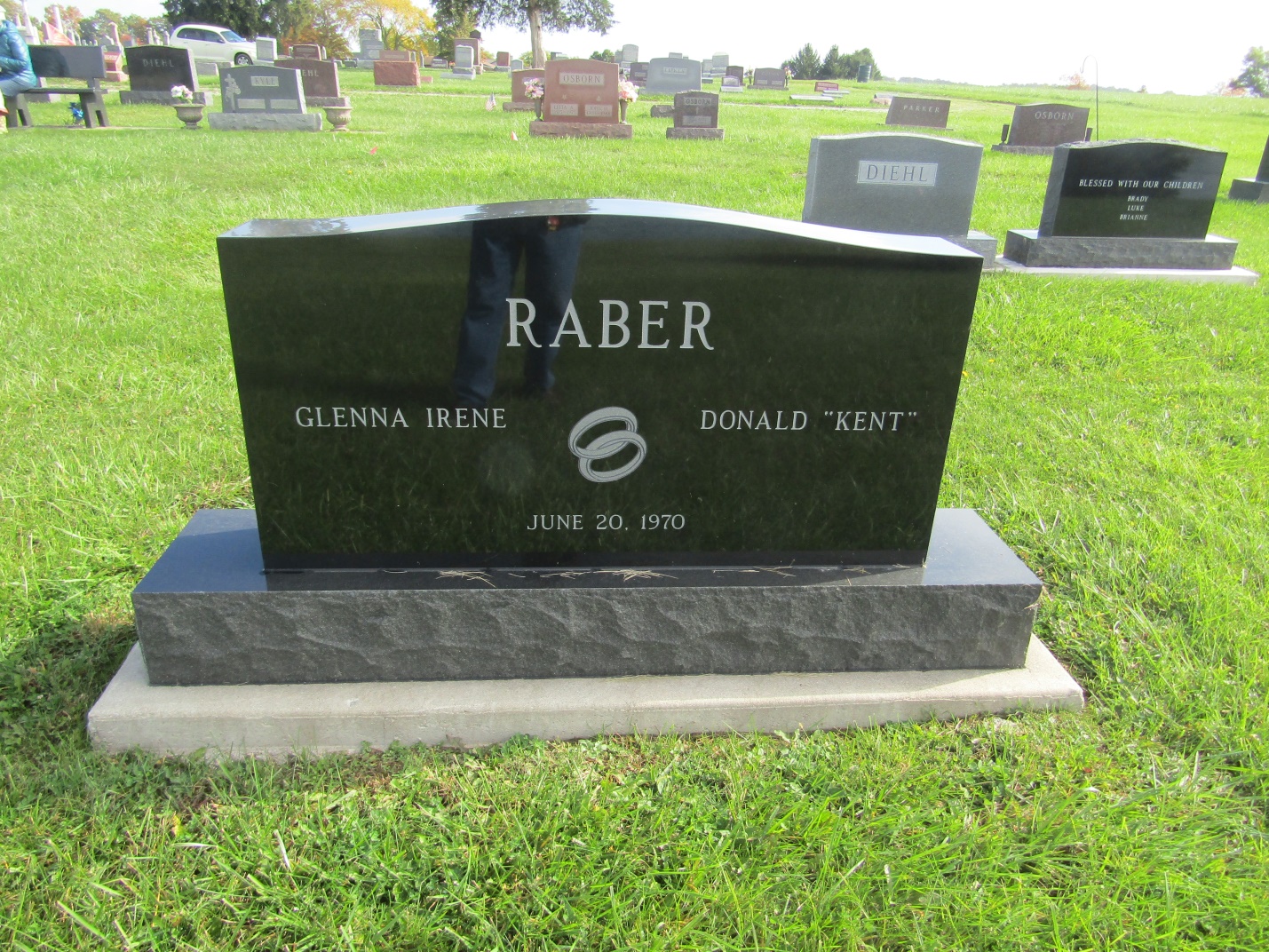 